 25.02.2020                                   с. Рязановка                                           № 09-пО признании многодетной семьи  Тобышева Серика Ахунгалеевича нуждающейся в улучшении жилищных условийНа основании решения жилищной комиссии муниципального образования Рязановский сельсовет №  03 от 25.02.2020 «О признании многодетной семьи нуждающейся в улучшении жилищных условий», руководствуясь постановлением Правительства РФ № 979 от 27.12.2007 года, ст. 5 Закона Оренбургской области от 23.11.2005 года № 2733/489-III-ОЗ «О порядке ведения органами местного самоуправления учета граждан в качестве нуждающихся в жилых помещениях, предоставляемых по договорам социального найма», в соответствии со ст. 5 Устава муниципального образования Рязановский сельсовет, администрация Рязановского сельсовета постановляет:Признать многодетную семью Тобышева Серика Ахунгалеевича нуждающейся в улучшении жилищных условий.Состав семьи  5 человек:отец- Тобышев Серик Ахунгалеевич 01.03.1987 г.р.; мать- Тобышева Алина Ахатовна 23.09.1991 г.р.;сын-  Тобышев Руслан Серикович 12.06.2015 г.р.;дочь- Тобышева Аделина Сериковна 19.03.2017 г.р;дочь –Тобышева Амина Сериковна 14.01.2020 г.р.Настоящее постановление вступает в силу после подписания.Глава муниципального образования                                     А.В. Брусилов Разослано: в дело, прокурору района, Тобышеву С.А.	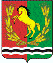 АДМИНИСТРАЦИЯМУНИЦИПАЛЬНОГО ОБРАЗОВАНИЯ РЯЗАНОВСКИЙ СЕЛЬСОВЕТ АСЕКЕВСКОГО РАЙОНА ОРЕНБУРГСКОЙ ОБЛАСТИП О С Т А Н О В Л Е Н И Е